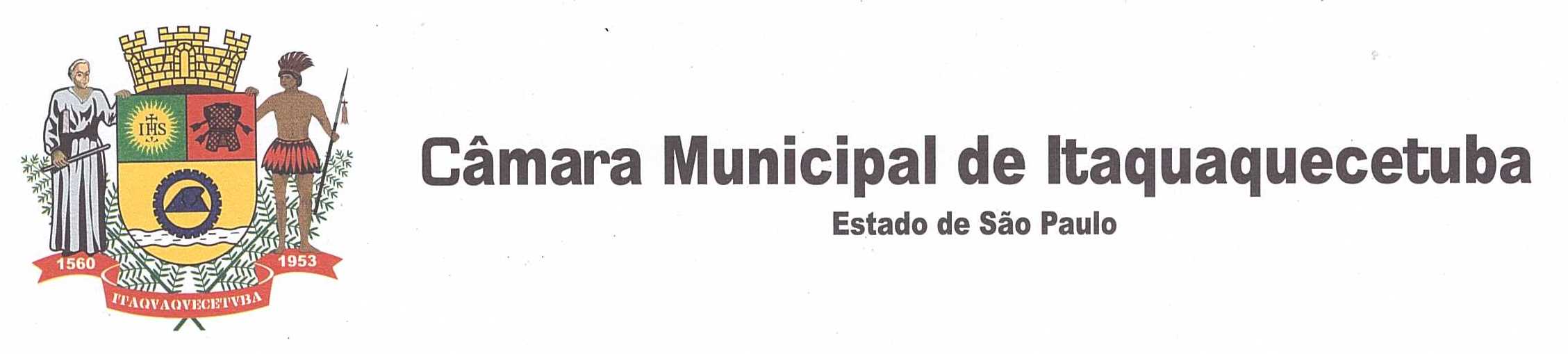 INDICAÇÃO Nº_______________459______________/2020.INDICO À MESA, observadas as formalidades regimentais, seja oficiado ao Senhor Prefeito Municipal, Dr. Mamoru Nakashima, solicitando de Vossa Excelência providências junto à Secretaria Municipal de Transportes para que sejam realizados urgentes serviços de pintura delombadas e das faixas de pedestres naRua Pixinguinha, no Bairro Jardim Maragogipe, neste Município.JUSTIFICATIVAO pedido se justifica devido ao desgaste natural ocasionando a total ausência de pintura, tornando a referida lombada praticamente invisível o que pode causar acidentes.Plenário Vereador Maurício Alves Braz, em 11 de maio de 2020._________________ELIO DE ARAUJO (Elinho)Vereador